EELNÕU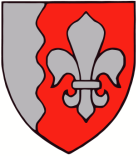 JÕELÄHTME  VALLAVOLIKOGU	O T S U S	Jõelähtme								16. juuni 2022 nr Kohustuste võtmineJõelähtme Vallavalitsus esitas Põllumajanduse Registrite- ja Informatsiooniametile (PRIA) Kalanduspiirkonna projektitoetuse meetmesse taotluse „Ihasalu küla sadamahoone ehitamine“. Projekti toel rajatakse Ihasalu poolsaare, Jõelähtme valla idapiiril asuva rannaküla (Ihasalu küla), elanike tarbeks multifunktsionaalne sadamahoone, mis toetab külaelanike merelisi tegevusi ja harrastusi, samal ajal on ka seltsimaja ning rannaküla kultuuri elus hoidev infrastruktuuri osa. Projekti eesmärk on rannaküla elanike elukeskkonda rikastada, taastada rannarahva traditsiooniline side merega ja kalandustegevusega ning soodustada kogukonna lõimumist ja ühistegevuste arendamist. Sadama ehitamist Ihasalusse selle projektiga ette ei nähta.Vastavalt Harju Kalandusühingu komisjoni ettepanekule ja 18.05.2022.a MTÜ Harju Kalandusühingu üldkoosoleku protokollile tehakse PRIA-le ettepanek määrata Jõelähtme Vallavalitsusele Ihasalu küla Sadamahoone ehitamiseks toetust 193 373,49 eurot. Projekti kogumaksumuseks on planeeritud 214 859,44 eurot. Kogumaksumuse kalkulatsioon on tehtud 2022.a. veebruaris ja juba mõne kuuga on tõenäoliselt mõnevõrra tõusnud. Jõelähtme Vallavalitsus planeerib tavapäraselt projektitoetused oma eelarvesse peale positiivsete rahastusotsuste saamist. Seetõttu ei ole ka käesoleva projekti elluviimiseks Jõelähtme valla 2022.aasta eelarves vahendeid arvestatud. Arvestades kiirelt tõusvaid ehitushindu on otstarbekas alustada hanke korraldamisega kohe ja planeerida ehitusmaksumus pisut suurem veebruari kalkulatsioonides arvestatust. Täpne ehitusmaksumus selgub avaliku riigihanke käigus.Juhindudes eeltoodust ja aluseks võttes kohaliku omavalitsuse üksuse finantsjuhtimise seaduse § 28 lõike 3, Jõelähtme Vallavolikogu 12.09.2006 määruse nr 29 “Jõelähtme vallavara valitsemise kord” § 9 punkti 2 ja Jõelähtme Vallavolikogu 17.02.2022 määruse nr 13 „Jõelähtme valla 2022. aasta eelarve“, Jõelähtme Vallavolikoguo t s u s t a b: Nõustuda rahaliste kohustuste võtmisega 2022. aastal Ihasalu küla sadamahoone ehitamiseks kokku summas kuni 230 000 eurot.Riigihanke väljakuulutamine toimub ainult peale PRIA positiivse toetusotsuse langetamist.Otsuse peale võib esitada vaide haldusmenetluse seaduses sätestatud korras Jõelähtme Vallavolikogule (Postijaama tee 7, Jõelähtme küla, Jõelähtme vald, 74202, Harjumaa) 30 päeva jooksul, arvates päevast, millal isik vaidlustatavast otsusest teada sai või oleks pidanud teada saama, või esitada kaebuse Tallinna Halduskohtule (Pärnu mnt 7, Tallinn, Harjumaa, 15082) halduskohtumenetluse seadustikus sätestatud korras 30 päeva jooksul arvates otsuse teatavakstegemisest.Otsus jõustub teatavakstegemisest.Väino Haabvallavolikogu esimees